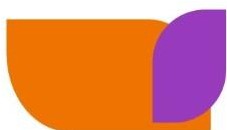 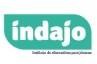 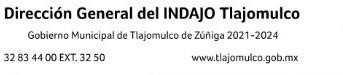 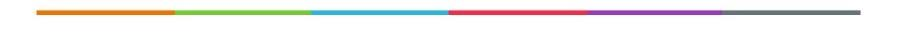 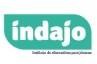 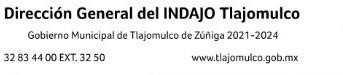 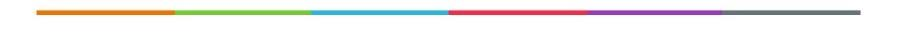 Agenda de actividades Dirección General del Instituto de Alternativas para Jóvenes del Municipio de Tlajomulco de Zúñiga, Jal.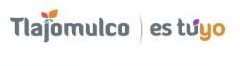                                                                                            Marzo 2024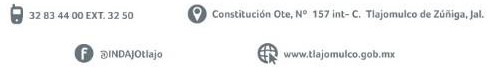 DOMINGOLUNESMARTESMIÉRCOLESJUEVESVIERNESSÁBADO 1    2Reunion Secretaria General DOMINGOLUNESMARTESMIÉRCOLESJUEVESVIERNESSÁBADO 3456789Reunion Construccion de Comunidad    Reunion Tesoseria              Reunion ContraloriaReunion Coordinacion AdministrativaReunion Jefes de AreaDia Inhabil DOMINGOLUNESMARTESMIÉRCOLESJUEVESVIERNESSÁBADO 10111213141516Reunion Jefes de AreaReunion Profesores EAME            Reunion R.A.P                      Capacitacion Entrega-Recepcion            Entrega de aulas ECOS               Reunion con Direccion de Educacion Visita al Valle con Coordinacion Formativa "inventario" DOMINGOLUNESMARTESMIÉRCOLESJUEVESVIERNESSÁBADO 17181920212223Vinculacion Cecytej 23 ChulavistaReunion Coordinacion FormativaReunion Coordinacion Comunitaria Reunion DCA Mexico "Planeacion programa de emprendedores"Entrega de reconocimientos a A.C. Colaboradoras Gob. Del EstadoVinculacion Cecytej 23 ChulavistaReunion Coordinacion FormativaReunion Coordinacion Comunitaria Reunion DCA Mexico "Planeacion programa de emprendedores"Entrega de reconocimientos a A.C. Colaboradoras Gob. Del EstadoVinculacion Cecytej 23 ChulavistaReunion Coordinacion FormativaReunion Coordinacion Comunitaria Reunion DCA Mexico "Planeacion programa de emprendedores"Entrega de reconocimientos a A.C. Colaboradoras Gob. Del EstadoDOMINGOLUNESMARTESMIÉRCOLESJUEVESVIERNESSÁBADO 24252627282930Periodo VacacionalPeriodo VacacionalPeriodo VacacionalPeriodo VacacionalPeriodo VacacionalDOMINGO31